Статистика онлайн курсів (на 02.03.2018)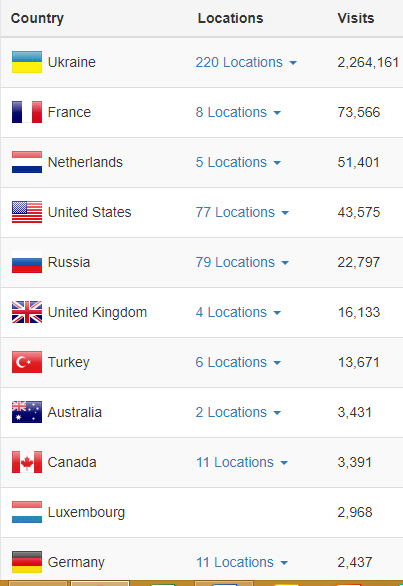 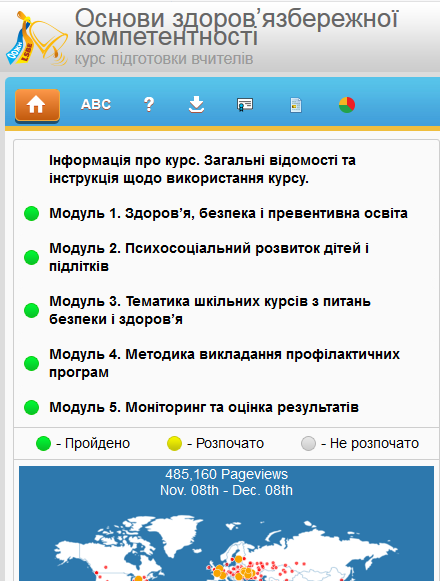 Пройшли курс ОЗК та отримали сертифікат (Україна)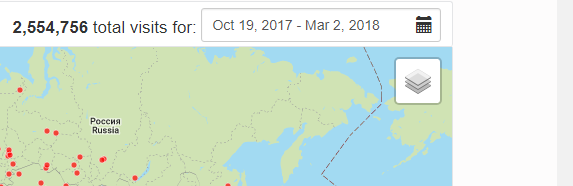 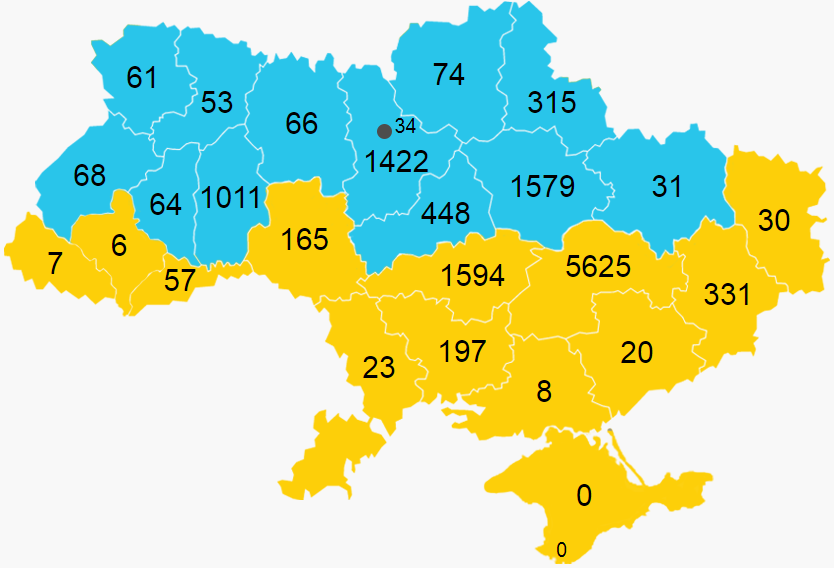 Курс ОЗК (на 02.03.2018)* Відсоток від загальної кількості педагогів у області Курс ВЖР (на 02.03.2018)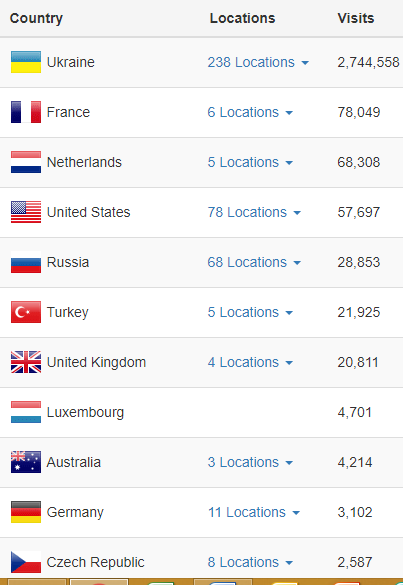 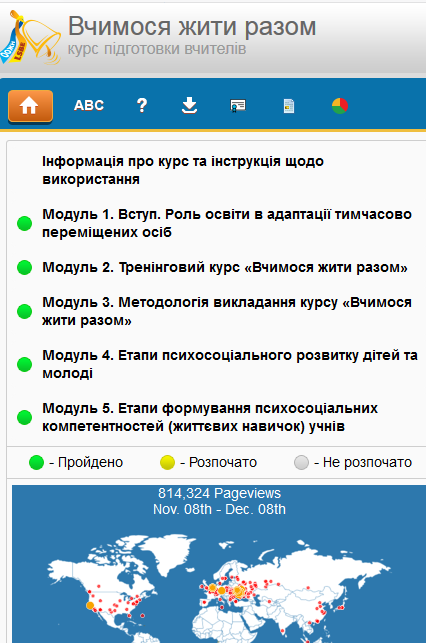 Пройшли курс ВЖР та отримали сертифікат (Україна)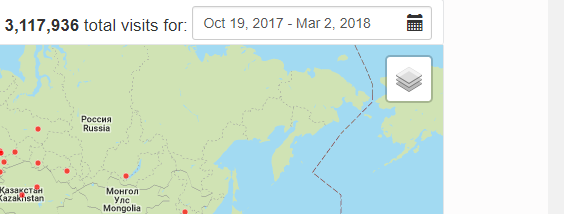 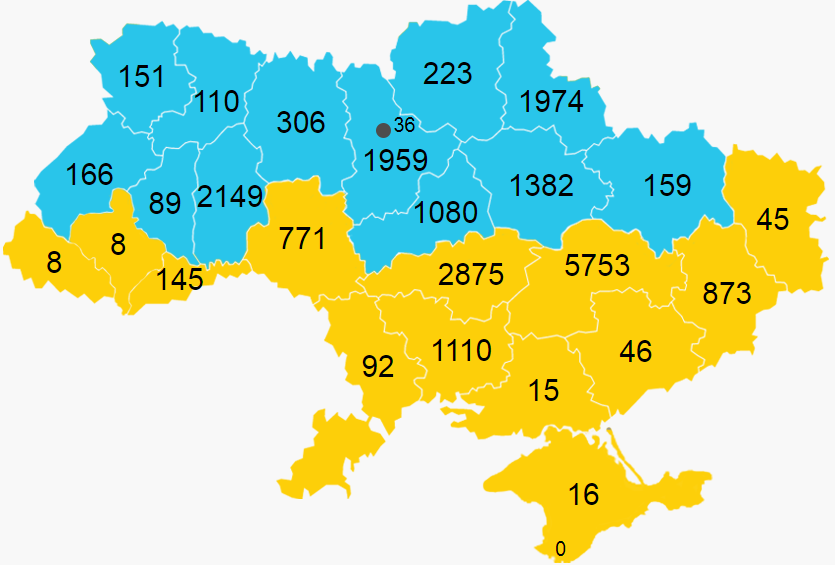 Курс ВЖР (на 02.03.2018)* Відсоток від загальної кількості педагогів у областіКодРегіонЗареєстровано користувачівЗареєстровано користувачів (%)*Отримали сертифікатОтримали сертифікат (%)*1АР Крим40002Вінницька область4222.11650.823Волинська область1260.71610.344Дніпропетровська область660424.01562520.455Донецька область6984.723312.246Житомирська область1450.84660.387Закарпатська область160.0870.048Запорізька область390.23200.129Івано-Франківська область140.0660.0310Київська область200110.1614227.2211Кіровоградська область221719.28159413.8612Луганська область590.95300.4813Львівська область1630.46680.1914Миколаївська область3783.291971.7115Одеська область840.36230.116Полтавська область229515.1157910.3917Рівненська область1020.53530.2718Сумська область5725.023152.7619Тернопільська область1090.64640.3720Харківська область740.34310.1421Херсонська область170.1580.0722Хмельницька область15158.7610115.8423Черкаська область7955.564483.1324Чернівецька область1351.13570.4825Чернігівська область1261.02740.626м. Київ640.28340.1527м. Севастополь1000Регіони не визначені5070.123700.08Всього по Україні:192822.2136591.56КодРегіонЗареєстровано користувачівЗареєстровано користувачів (%)*Отримали сертифікатОтримали сертифікат (%)*1АР Крим2201602Вінницька область17998.957713.843Волинська область2701.531510.854Дніпропетровська область649823.63575320.925Донецька область166711.268735.96Житомирська область5473.163061.777Закарпатська область240.1380.048Запорізька область930.55460.279Івано-Франківська область330.1580.0410Київська область258813.1419599.9411Кіровоградська область36803228752512Луганська область881.42450.7313Львівська область2840.81660.4714Миколаївська область154713.4511109.6515Одеська область2030.86920.3916Полтавська область187712.3513829.0917Рівненська область2271.171100.5718Сумська область256222.47197417.3219Тернопільська область1310.77890.5220Харківська область2221.011590.7221Херсонська область410.36150.1322Хмельницька область280816.23214912.4223Черкаська область14301010807.5524Чернівецька область2512.091451.2125Чернігівська область3923.192231.8126м. Київ730.32360.1627м. Севастополь2000Регіони не визначені7250.174970.11Всього по Україна:300843.44220382.52